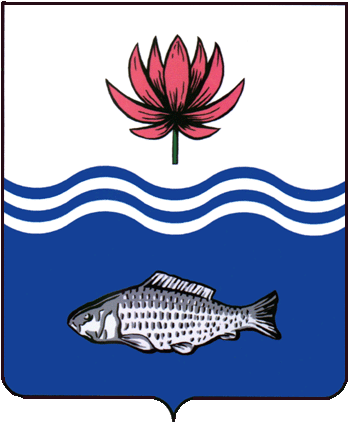 АДМИНИСТРАЦИЯ МО "ВОЛОДАРСКИЙ РАЙОН"АСТРАХАНСКОЙ ОБЛАСТИПОСТАНОВЛЕНИЕО предварительном согласованиипредоставления земельного участкапо адресу: АО, Володарский район,в 4,44 км северо-западнее с. Новый РычанРассмотрев обращение Тналиевой Мариям Байболатовны о предварительном согласовании предоставления земельного участка в аренду для территорий сельскохозяйственных угодий (сенокошения) руководствуясь ст. 11.10., п. 19 ч. 2 ст. 39.6., 39.14. Земельного Кодекса Российской Федерации, ст. 3.3. Федерального закона от 25.10.2001 г. № 137-ФЗ «О введении в действие Земельного Кодекса Российской Федерации», администрация МО «Володарский район»ПОСТАНОВЛЯЕТ:1.	Предварительно согласовать предоставление земельного участка из земель сельскохозяйственного назначения площадью 29896 кв.м., расположенного по адресу: АО, Володарский район, в 4,44 км северо-западнее с. Новый Рычан, Тналиевой Мариям Байболатовне (паспорт серии 12 09 300272, выдан ОУФМС России по Астраханской области в Володарском районе, 17.02.2010 г. адрес регистрации: Астраханская область, Володарский район,                п. Костюбе, ул. Абая, д. 8, кв. 2) для территорий сельскохозяйственных угодий (сенокошения).2.	Утвердить прилагаемую схему расположения земельного участка на кадастровом плане территории:Территориальная зона - зона сельскохозяйственных угодий (Cx1);Площадь земельного участка - 29896 кв.м.;Адресный ориентир - АО, Володарский район, в 4,44 км северо-западнее с. Новый Рычан; Категория земель - земли сельскохозяйственного назначения;Вид разрешенного использования - для территорий сельскохозяйственных угодий (сенокошения);Вид угодий - сенокосы.3.	Тналиевой Мариям Байболатовне:3.1.	Обеспечить выполнение кадастровых работ в целях образования земельного участка в соответствии с утвержденной схемой расположения земельного участка на кадастровом плане территории;3.2.	Осуществить постановку земельного участка на государственный кадастровый учет в филиале ФГБУ «ФКП Росреестра» по Астраханской области в порядке, установленном Федеральным законом от 13.07.2015 № 218-ФЗ «О государственной регистрации недвижимости».4.	Настоящее постановление действует два года со дня его подписания.5.	Контроль за исполнением настоящего постановления оставляю за собой.И.о. заместителя главыпо оперативной работе			                            Р.Т. Мухамбетов           от 02.02.2022 г.N  144